Dispositivo para medir cantidades eléctricas o prestaciones de equipos o componentes eléctricos o electrónicos.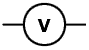 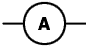 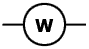 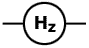 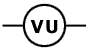 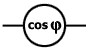 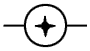 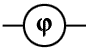 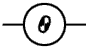 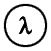 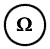 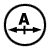 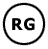 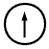 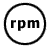 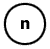 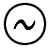 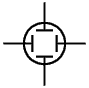 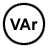 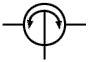 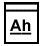 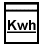 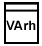 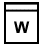 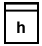 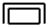 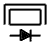 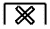 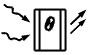 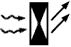 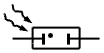 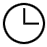 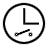 